	PLEASE COMPLETE AND SIGN THIS FORM AND ATTACH COPIES OF OFFICIAL SUPPORTING DOCUMENTS (REGISTER(S) OF COMPANIES, OFFICIAL GAZETTE, VAT REGISTRATION, ETC.)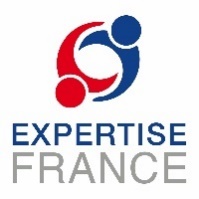 LEGAL ENTITYPlease use CAPITAL LETTERS and LATIN CHARACTERS when filling in the form.PRIVATE/PUBLIC LAW BODY WITH LEGAL FORMTABLE WITH CORRESPONDING FIELD DENOMINATION BY COUNTRYOFFICIAL NAME(S): BUSINESS NAME: (if different): ABBREVIATION: LEGAL FORM:ORGANISATION TYPE:	FOR PROFIT		NON FOR PROFIT		NGO	YES		NO	MAIN REGISTRATION NUMBER:SECONDARY REGISTRATION NUMBER:(if applicable)PLACE OF MAIN REGISTRATION:	CITY:	COUNTRY:DATE OF MAIN REGISTRATION: DD/MM/YYYYVAT NUMBER:ADDRESS OF HEAD OFFICE:POSTCODE:	P.O. BOX:	CITY:COUNTRY:	PHONE:EMAIL:DATE:SIGNATURE OF AUTHORISED REPRESENTATIVE:STAMP:ISO CODEMAIN REGISTRATION NUMBERATFirmenbuchnummer (FN)ZentraleVereinregister (ZVR-Zahl)OrdnungsnummerBENuméro d’entrepriseOndernemingsnummerUnternehmensnummerBGБулстат(Bulstat Code)Единенидентфикационенкод(ЕИК/ПИК)Unified Identification Code (UIC)CYΑριθμόςΕγγραφήςΑριθμόςΜητρωουCZIdentifikační číslo (IČO)DEHandelsregisterGenossenschaftsregister (Nummer de Firma)Vereinsregister (Nummer des Vereins)Nummer der Partnerschaft (Partnerschaftsregister)DKDet centrale virksomhedsregister (CVR-nummer)EERegistrikoodESHOJA numberFIYritys-ja yhteisotunnus (Y-tunnus)Företags- och organisationsnummer (FO-nummer)Business Identity code (Business ID)FRImmatriculation au Registre de Commerce et de Sociétés (RCS)Système Informatique du Répertoire des Entreprises (SIRENE)GBCompany numberGRΑΡΙΘΜΟΣΓ.Ε.ΜΗ( ΓενικούΕμπορικούΜητρώου)ΔικηγορικόςΣύλλογοςΑθηνών(Δ.Σ.Α)HRMatični broj subjekta(MBS)Pod registarskim BrojemMatični broj obrta (MBO)Registarski Broj kakladnogHUCégjegyzékszámIECompany numberGrouping registration number in IrelandITRepertorio Economico Amministrativo (REA)LTKodasLURegistre de commerce et des sociétés RCSNuméro d’immatriculationHandelsregisternummerLVVienotais Reģistrācijas NumursMTRegistration numberRegister of Voluntary Organisation (Identification number)NLKamer van Koophandel (KvK-nummer)DossiernummerPLREGONPTNumero de identificaçao de pessoa colectiva (NIPC)RONumar de ordine in registrul comertuluiNumarul inscrierii in registrul specialSEOrganisationsnummerSIMatična številkaSKIdentifikačné číslo (ICO)